PRESIDENTE DE ROTARY INTERNACIONAL 21/22: SHEKHAR MEHTALEMA PRESIDENCIAL: SERVIR PARA CAMBIAR VIDASSe inicia la reunión, con la invocación Rotaria por el Xavier de Bofarull.Congreso DistritalEmilio anima a los aocios a participar en la conferencia distrital en Salou.Se realizará en las fechas de 20-22 de Mayo de 2022.Link inscripción: https://congresosalou.rotary2202.org/Informe del ‘Premio Giotto’ y viaje a FlorenciaMonique, Miguel Angel y Filip comentan el viage a Florencia. El detalle está en el acta de Miguel Ángel enviada el día 01.05.22Comedor el CaliüMiguelÁngel comenta el proyecto del Comedor Caliü.El martes 26 de abril, los clubs de la zona 11 y otros clubs de Barcelona que se adhirieron al proyecto, como el Barcelona 92, visitaron el comedor El Caliu , en la parroquia de Horta, donde el párroco explicó las obras a realizar en el comedor.La cocina y aseos, que serán financiadas con la aportación de los clubs Europa, Mar, Milenium, Condal, Centro, Barcelona 92, Diagonal, Alba, Eixample. Con un total de unas 65.000 €. Las obras empezarán en Mayo y se prevé que finalicen en tres meses. Actualmente el comedor da comida a unas 200 personas, con la colaboración de distintas entidades, entre ellas Alpan.Mobiliario AccentureLorena comenta la donación de mobiliaro de accenture.Como ya hemos realizado con anterioridad, hemos podido apoyar a diferentes Asociaciones y Fundaciones con la donación de mobiliario de una oficina de Accenture gracias a la donación de la Fundación Accenture. El mobiliario entregado es el siguiente: Asociación Magone8 termosMenaje de cocina 31 sillas de oficina 2 microondas Taburetes 4 mesas individuales 1 Mesa de 8 personasPaquetes de papel DIN A4 Formació i Treball20 sillas de oficina15 taburetesFundación Narcís Juvany48 sillas de oficina 1 Mesa redonda 3 flipchart 6 colgadores de pie4 sillas de diseño2 conjuntos de mesas para 6 personas 1 conjunto de mesas para 8 personas70 papeleras 6 mesas individuales2 microondas1 nevera baja1 contenedor basura1 paragüeroTodo el material donado servirá para dotar de calidad a las infraestructuras y mejorar el día a día de los centros que dirigen cada una de las Asociaciones y Fundaciones.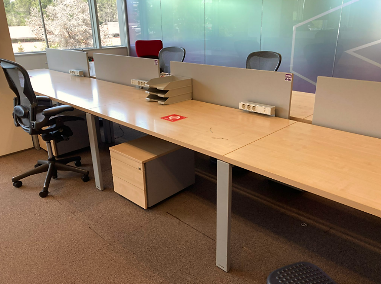 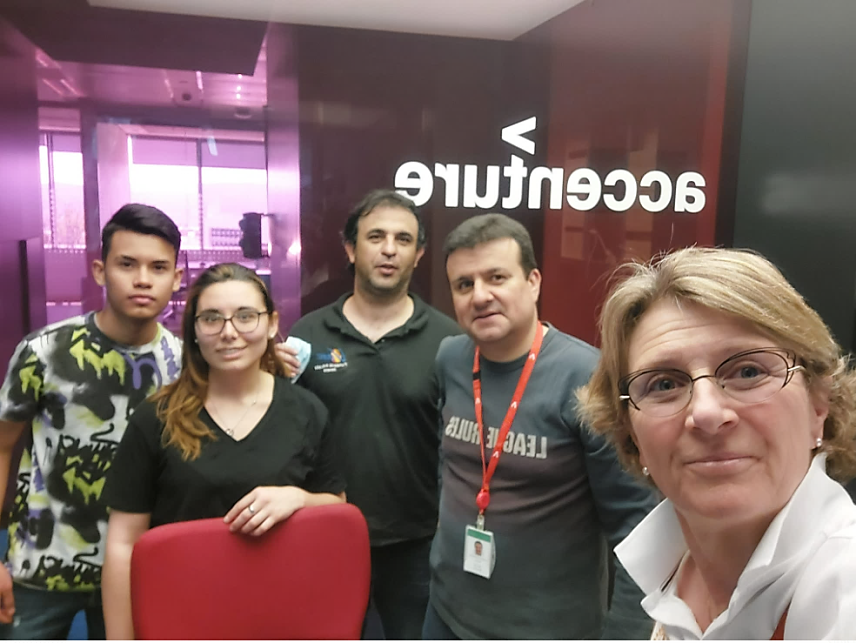 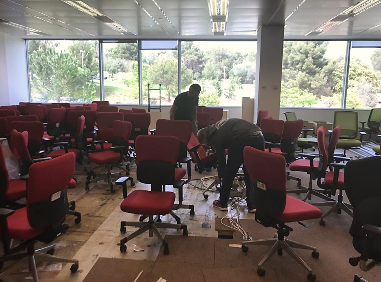 Proyecto AlpanAlfoust Faust se jublia y quiere transferir el proyect Alpan a Quique Martí.La mesa de presidentes insite a que el proyecto se gestione mediante una fundación.Quique presentará su propuesta d econtinuidad de Alpan el día 27.05.22Calendario09.05.22	Reunión Ordinaria - presencial presidida por Rafael Quintana
	Conferencia: Anwar Zibaoui “El mundo Árabe”16.05.22	Reunión Ordinaria 20-22.05.22	XIV Congreso Distrito 2202 – Salou		https://congresosalou.rotary2202.org/23.05.22	Reunión Ordinaria - presencial – 	Conferencia: Enrique Lugo “La Economía Conductual”	Visita de Eugeniusz Gorycza, RC Warszawa City (Polonia)30.05.22	Reunión Ordinaria – presencial	Conferencia: Xavier de Bofarull “Sr.Ortega: de la quiebra al éxito”13.06.22	Reunión Ordinaria	Visita de Katia Verger, ANiNATH (www.aninath.com)20.06.22	Reunión Ordinaria27.06.22	Asamblea de Club – Presencial09.07.22	Cambio de Collares (por ahora se realizará en el Hotel Catalonia)22.07.22	Cena de Verana (pendiente de decidir ubicaión)Nombre:	Reunión Ordinaria 	RC BARCELONA ´92 Nombre:	Reunión Ordinaria 	RC BARCELONA ´92 Lugar: Hotel CataloniaLugar: Hotel CataloniaFecha: 2022/05/02 Hora: 20:30Acta por: Filip Andrzej BugajskiMiembros activosFunciónAsist.Excus.Bernadi, OleguerXBloss, AnneroseXBugajski, Filip A.Secretario ejecutivo (secretario suplente)XCervera, VicençServicio comunidad y comunicaciónXDe Bofarull, XavierMacero XEspuña, José M.ªXEstivill, FermínMembresíaXGarcía, RafaelTesoreroXGuayar, JoaquínXGuilló, AsúnServicio comunidad y comunicación externaXGutiérrez, EmilioForm. Distrital y L.F.R.XHerrando, FranciscoXIrmler, OskarXJáuregui, LorenaXLópez Membrillo, AlbertoXLora, José ManuelXLugo, EnriqueXMontoro, JuliaXPelayo, GuillermoXPuig, Josep XQuintana, RafaelVicepresidenteXRobion, MoniquePresidenteXRodríguez, Miguel ÁngelSecretarioXTomas, AntonioServicio al clubXValverde, FernandoXVernet, MartaServ. juventud, Internacional, intercambiosX10 de 26 38 %Invitados: Invitados: Invitados: Invitados: William Carnes, JordiWilliam Carnes, JordiWilliam Carnes, JordiWilliam Carnes, Jordi